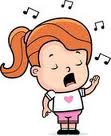 /l/ The Singing SoundThe most common error produced for the /l/ sound is the /w/ sound.  We use our lips to say the /w/ sound.  We use our tongue to produce the /l/ sound.  Have the student put the top portion of the tip of the tongue up and behind the front teeth.  Now say “ul”.Initial /l/ words:log		lake		line		lock		leafleg		light		loop		leak		liftFinal /l/ words:ball		bale		coal		nail		bull		toolbell		hail		tail		mule		feel		coalMedial /l/ words:island	hello		alone		jelly		salad		melonbowling	chili	      pilot	      herald	balloon	trailing	